附件4招聘日程安排表报名信息登记二维码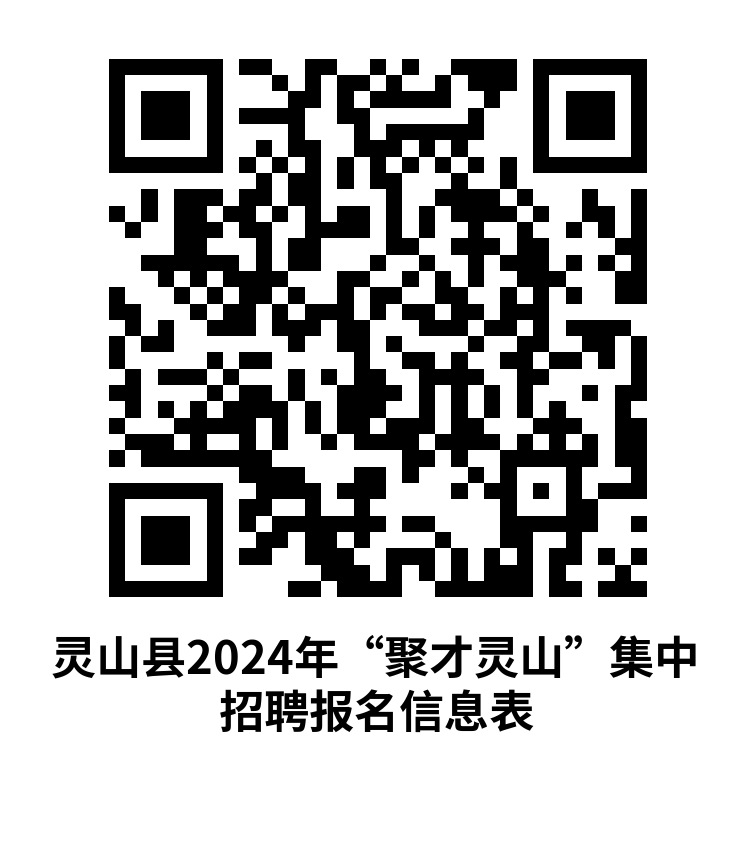 时间现场招聘考点招聘安排联系人及电话待定 云南大学宣讲会/双选会 劳  茜18778780266胡艺琼15295885930待定云南师范大学 宣讲会/双选会劳展琛15007873358待定 贵州大学宣讲会/双选会劳  茜18778780266胡艺琼15295885930 待定 贵州师范大学宣讲会/双选会劳展琛15007873358待定武汉大学宣讲会/双选会劳  茜18778780266胡艺琼15295885930 待定华中农业大学宣讲会/双选会劳  茜18778780266胡艺琼15295885930 待定华中师范大学宣讲会/双选会劳展琛15007873358 待定湖南师范大学宣讲会/双选会劳展琛15007873358 待定湖南农业大学宣讲会/双选会劳  茜18778780266胡艺琼15295885930 待定东北农业大学宣讲会/双选会劳  茜18778780266胡艺琼15295885930 待定哈尔滨师范大学宣讲会/双选会劳展琛15007873358 待定华南理工大学宣讲会/双选会劳  茜18778780266胡艺琼15295885930待定华南农业大学宣讲会/双选会劳  茜18778780266胡艺琼15295885930待定  广州大学宣讲会/双选会劳  茜18778780266胡艺琼15295885930待定广西大学双选会劳  茜18778780266待定南宁师范大学双选会劳展琛15007873358待定广西民族大学双选会劳  茜18778780266待定广西师范大学 双选会劳展琛15007873358